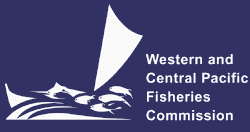 TECHNICAL AND COMPLIANCE COMMITTEENINTH REGULAR SESSION26 September – 1 October 2013Pohnpei, Federated States of MicronesiaWCPFC-TCC9-2013-203 September 2013At WCPFC9 the Commission agreed that “the Secretariat will sort and split the WCPFC Independent Performance Review recommendations matrix by Committee, add a column to track progress and forward each portion to the relevant committee for action”.The attached document is based on the matrix that was circulated as WCPFC Circular 2013/17MATRIX OF RECOMMENDATIONS FROM THE WCPFC PERFORMANCE REVIEW FOR TCC TO CONSIDERSection Section RecommendationRecommendationAction(active /completed/ ongoing)Action(active /completed/ ongoing)Issue   (policy/ management/ legal/ compliance/financial)CommitteePriority (high/ medium/ low/ underway)Progress3  Convention and supporting Instruments3  Convention and supporting Instruments3  Convention and supporting Instruments3  Convention and supporting Instruments3  Convention and supporting Instruments3  Convention and supporting Instruments3  Convention and supporting Instruments3  Convention and supporting Instruments3  Convention and supporting Instruments3.2.10. United Nations General Assembly (UNGA) Annual Resolutions on Sustainable Fisheries and the Law of the Sea3.2.10. United Nations General Assembly (UNGA) Annual Resolutions on Sustainable Fisheries and the Law of the SeaThe Convention is based on the 1982 Convention and UNFSA and is therefore consistent with the objectives of the UNGA Resolutions. Care should be taken in ensuring that the CMMs implement UNGA Resolutions as appropriate.The Convention is based on the 1982 Convention and UNFSA and is therefore consistent with the objectives of the UNGA Resolutions. Care should be taken in ensuring that the CMMs implement UNGA Resolutions as appropriate.Completed for future referenceCompleted for future referencePolicyTCC/SC/WCPFCN/ACompleted5.5. Data collection and sharing5.5. Data collection and sharing5.5. Data collection and sharing5.5. Data collection and sharing5.5. Data collection and sharing5.5. Data collection and sharing5.5. Data collection and sharing5.5. Data collection and sharing5.5. Data collection and sharingReview of CMM-2008-01      Review of CMM-2008-01      The Commission and SC are to be commended for the review process attached to implementation of CMM 2008-01 and encourages further reviews of this kind;In the process of reviewing 2008-01, serious consideration should be given to the multispecies nature of the purseseine fishery, so that an eventual displacement of fishing effort from one area or for one species, will not result in undesirable impacts on another area and/ or species.;Noting that CMM 2008-01 will be reviewed, every effort should be made to clarify and simplify its various requirements, in order to ensure compatibility of measures for the EEZs and the High Seas, particularly in respect to bigeye tuna fishing mortality.Commission is encouraged to consider additional provisions above thos in the current CMM 2008-01 to secure further reductions in bigeye tuna fishing mortality;The Commission is encouraged to seriously consider limiting yellowfin fishing mortality in the western equatorial region to current levels;The Commission is also encouraged to consider provisions aimed at reducing yellowfin juvenile fishing mortality.The Commission and SC are to be commended for the review process attached to implementation of CMM 2008-01 and encourages further reviews of this kind;In the process of reviewing 2008-01, serious consideration should be given to the multispecies nature of the purseseine fishery, so that an eventual displacement of fishing effort from one area or for one species, will not result in undesirable impacts on another area and/ or species.;Noting that CMM 2008-01 will be reviewed, every effort should be made to clarify and simplify its various requirements, in order to ensure compatibility of measures for the EEZs and the High Seas, particularly in respect to bigeye tuna fishing mortality.Commission is encouraged to consider additional provisions above thos in the current CMM 2008-01 to secure further reductions in bigeye tuna fishing mortality;The Commission is encouraged to seriously consider limiting yellowfin fishing mortality in the western equatorial region to current levels;The Commission is also encouraged to consider provisions aimed at reducing yellowfin juvenile fishing mortality.CompleteCompleteManagementChair/TCC/SC/WCPFCConsidered by WCPFC9Underway in Commission3  Convention and supporting Instruments3  Convention and supporting Instruments3  Convention and supporting Instruments3  Convention and supporting Instruments3  Convention and supporting Instruments3  Convention and supporting Instruments3  Convention and supporting Instruments3  Convention and supporting Instruments3  Convention and supporting Instruments3.2.5. 2009 FAO Agreement on Port State Measures to Prevent, Deter and Eliminate IUU Fishing (PSMA).It is recommended that, when developing a CMM on port State measures, members consider the fullest implementation possible of the FAO PSMA and provide for amendments or other clarifications (e.g. through declarations) that address and overcome limitations in the Convention that do not reflect current international law and practice, such as the requirement that vessels be voluntarily in Port before measures can be taken.In considering Port State Measures, the Commission should take into account minimum standards in the PSMA, measures and practices of other RFMOs, in implementing such standards, and developments in the broader system of Port controls.WCPFC should consider a recommendation along the lines of the binding resolution adopted by IOTC on Port State Measures, including capacity development to implement such measures.It is recommended that, when developing a CMM on port State measures, members consider the fullest implementation possible of the FAO PSMA and provide for amendments or other clarifications (e.g. through declarations) that address and overcome limitations in the Convention that do not reflect current international law and practice, such as the requirement that vessels be voluntarily in Port before measures can be taken.In considering Port State Measures, the Commission should take into account minimum standards in the PSMA, measures and practices of other RFMOs, in implementing such standards, and developments in the broader system of Port controls.WCPFC should consider a recommendation along the lines of the binding resolution adopted by IOTC on Port State Measures, including capacity development to implement such measures.ActiveActivePolicyPolicyTCC and WCPFCHighWill be discussed in WCPFC9Under discussion in TCC and WCPFC3.4. Key Convention legal issues3.4. Key Convention legal issues3.4. Key Convention legal issues3.4. Key Convention legal issues3.4. Key Convention legal issues3.4. Key Convention legal issues3.4. Key Convention legal issues3.4. Key Convention legal issues3.4. Key Convention legal issues3.4.4.1. AllocationsIt is recommended that the issues relating to allocation be reviewed and as appropriate prioritized, including the legal aspects concerning the authority of the Commission and the criteria or other requirements for allocations.It is recommended that the issues relating to allocation be reviewed and as appropriate prioritized, including the legal aspects concerning the authority of the Commission and the criteria or other requirements for allocations.ActiveActivePolicyPolicyTCC/WCPFCMediumFor TCC discussion3.4.4.2. Catch AttributionIt is recommended that the legal elements of catch attribution be reviewed and further developed, based on international instruments, the WCPFC Convention and national law.In particular, it is recommended that a process to develop criteria to determine what types of charter arrangements can be covered under particular CMMs be established.  The first step could be a study of the different arrangements for “chartering” in different WCPFC members. It is recommended that the legal elements of catch attribution be reviewed and further developed, based on international instruments, the WCPFC Convention and national law.In particular, it is recommended that a process to develop criteria to determine what types of charter arrangements can be covered under particular CMMs be established.  The first step could be a study of the different arrangements for “chartering” in different WCPFC members. ActiveActivePolicyPolicyTCC/WCPFCHave been considered by the Commission not sure if much more can be done on this. Consultancy has addressed most issuesUnder discussion in TCC and WCPFC3.4.4.4. WCPFC IUU Vessel List and the Record of Fishing Vessels (RFV)It is recommended that legal requirements for inclusion of vessels on the Record of Fishing Vessels and the IUU Vessel List be reviewed and amended with an aim of securing maximum legal effectiveness, consistency and fairness, including, as appropriate:procedures to deal with a vessel on the RFV (preferably by removal) if it is on an IUU vessel list of another RFMO;procedures that treat as a stand-alone issue actions to be taken upon the settlement of a case where IUU fishing was alleged; action available to a listed vessel where the CCM or non-CCM takes no action to remove it where, for example, there has been settlement; and procedures to ensure consistency in vessel listing procedures between the RFV and the IUU vessel list so that a vessel does not appear on both lists.It is recommended that legal requirements for inclusion of vessels on the Record of Fishing Vessels and the IUU Vessel List be reviewed and amended with an aim of securing maximum legal effectiveness, consistency and fairness, including, as appropriate:procedures to deal with a vessel on the RFV (preferably by removal) if it is on an IUU vessel list of another RFMO;procedures that treat as a stand-alone issue actions to be taken upon the settlement of a case where IUU fishing was alleged; action available to a listed vessel where the CCM or non-CCM takes no action to remove it where, for example, there has been settlement; and procedures to ensure consistency in vessel listing procedures between the RFV and the IUU vessel list so that a vessel does not appear on both lists.ActiveActiveLegalLegalTCC/WCPFCMediumFor TCC dsicussion3.4.4.5. Data collection and sharingThe legal basis and constraints for data collection should be reviewed and addressed as appropriate.The legal basis and constraints for data collection should be reviewed and addressed as appropriate.ActiveActivePolicyPolicyTCC/WCPFCHigh if it improved the quality and provision of dataFor TCC discussion3.4.7. Process for adopting CMMsIt is recommended that a process be established for consideration and adoption of CMMs to ensure that they are technically sound from a legal point of view and consistent with other CMMs and instruments of WCPFC.It is recommended that a process be established for consideration and adoption of CMMs to ensure that they are technically sound from a legal point of view and consistent with other CMMs and instruments of WCPFC.ActiveActiveLegal/PolicyLegal/PolicyTCC/WCPFCHigh this needs to be done as a matter of urgency to ensure all aspects of the CMMs can be enforced.For TCC discussion5.7. Adoption of conservation and management measures5.7. Adoption of conservation and management measures5.7. Adoption of conservation and management measures5.7. Adoption of conservation and management measures5.7. Adoption of conservation and management measures5.7. Adoption of conservation and management measures5.7. Adoption of conservation and management measures5.7. Adoption of conservation and management measures5.7. Adoption of conservation and management measures5.7.1. Conservation and management measures for target speciesConsidering that the stock of the South Pacific albacore has been assessed and is presently not overfished nor suffering overfishing (see Section 5.2), the present measure (20010-05), limiting the level of fishing capacity, in terms of the number of vessels allowed to actively fish for the species, seems adequate and commensurate with the status of the stock, provided that fishing effort is indeed managed in strict conformity with this measure.Considering that the stock of the South Pacific albacore has been assessed and is presently not overfished nor suffering overfishing (see Section 5.2), the present measure (20010-05), limiting the level of fishing capacity, in terms of the number of vessels allowed to actively fish for the species, seems adequate and commensurate with the status of the stock, provided that fishing effort is indeed managed in strict conformity with this measure.ActiveActiveManagementManagementTCC/WCPFCHighCapacity fishing on the stock has increased.Under way further work required in TCC and WCPFCBigeye    Since the bigeye tuna is addressed in conjunction with yellowfin tuna, in CMM 2008-01, Panel assessment and recommendations with regard to this measure are included after yellowfin tuna below.Since the bigeye tuna is addressed in conjunction with yellowfin tuna, in CMM 2008-01, Panel assessment and recommendations with regard to this measure are included after yellowfin tuna below.Complete Complete ManagementManagementTCC/WCPFC2008/01 reviewedWill be in 2013/01Yellowfin     The yellowfin tuna is addressed in conjunction with the bigey tuna, in Panel assessment and recommendations related to CMM 2008-01, below.The yellowfin tuna is addressed in conjunction with the bigey tuna, in Panel assessment and recommendations related to CMM 2008-01, below.CompleteCompleteManagementManagementTCC/WCPFC2008/01 reviewed 2013/01South Pacific Swordfish      Although the south Pacific swordfish stock was assessed not to be overfished or suffering from overfishing, in the last assessment, done in 2008, the condition of the south-central Pacific stock could not be evaluated. As the last assessment was done 4 years ago, it should be urgently updated. To this aim it is crucial that CCMs do provide the data necessary for such assessment.The Panel notes with concern that CMM 2009-03 does not impose an actual limit on the number of vessels actively fishing for swordfish to the south of 20oS, it just requires CCMs to exercise restraint through limiting the number of their vessels fishing for the species and the amount of swordfish caught by them. With a continuing lack of an updated assessment, in accordance with paragraph 9 of CMM 2009-03, the interim measure shall continue to be applied in a manner that does not allow any increase in the fishing mortality of the species. Although the south Pacific swordfish stock was assessed not to be overfished or suffering from overfishing, in the last assessment, done in 2008, the condition of the south-central Pacific stock could not be evaluated. As the last assessment was done 4 years ago, it should be urgently updated. To this aim it is crucial that CCMs do provide the data necessary for such assessment.The Panel notes with concern that CMM 2009-03 does not impose an actual limit on the number of vessels actively fishing for swordfish to the south of 20oS, it just requires CCMs to exercise restraint through limiting the number of their vessels fishing for the species and the amount of swordfish caught by them. With a continuing lack of an updated assessment, in accordance with paragraph 9 of CMM 2009-03, the interim measure shall continue to be applied in a manner that does not allow any increase in the fishing mortality of the species. CompleteCompleteScience/ManagementScience/ManagementTCC/WCPFCAssessment underwayAssessment is underway will be dealt with in 20135.8. Capacity managementThe Panel encourages the Commission to continue its work and dialogue concerning capacity management, including strategies to reduce overcapacity;The Panel encourages the Commission to continue its work and dialogue concerning capacity management, including strategies to reduce overcapacity;CompleteCompletePolicyPolicyTCC/WCPFCConsidered in the development of CMMsTCC and then to WCPFC ongoing debateConservation Measures (Section 5)The Panel was unable to determine exactly to what extent the WCPFC receives and uses social, economic, or other data in the formulation of scientific advice and the Commission's execution of its management responsibilities/policies;The Commission is encouraged to continue promoting the timely submission of relevant data, the submission of outstanding data and the resolution of all data gaps, as highlighted, to ensure up-to-date and timely assessments essential for good management of the stocks it is responsible for;In assessing the effectiveness of Conservation and management measures, the Panel notes that there are two considerations to be pursued. The first relates to compliance with such measures. In this regard, the Panel commends the Commission for the Compliance monitoring scheme outlined in CMM 2010-03. The second consideration requires assessing the effectiveness of a specific CMM. This necessitates some agreed standards against which ‘effectiveness’ can be assessed. The Panel suggests that the Commission and the SC may wish to develop standards for assessing the effectiveness of CMM along lines similar to those addressed with respect to monitoring compliance, in CMM 2010-03. WCPFC's conservation and management practices appear to be largely in keeping with 'international best practice'.The Panel was unable to determine exactly to what extent the WCPFC receives and uses social, economic, or other data in the formulation of scientific advice and the Commission's execution of its management responsibilities/policies;The Commission is encouraged to continue promoting the timely submission of relevant data, the submission of outstanding data and the resolution of all data gaps, as highlighted, to ensure up-to-date and timely assessments essential for good management of the stocks it is responsible for;In assessing the effectiveness of Conservation and management measures, the Panel notes that there are two considerations to be pursued. The first relates to compliance with such measures. In this regard, the Panel commends the Commission for the Compliance monitoring scheme outlined in CMM 2010-03. The second consideration requires assessing the effectiveness of a specific CMM. This necessitates some agreed standards against which ‘effectiveness’ can be assessed. The Panel suggests that the Commission and the SC may wish to develop standards for assessing the effectiveness of CMM along lines similar to those addressed with respect to monitoring compliance, in CMM 2010-03. WCPFC's conservation and management practices appear to be largely in keeping with 'international best practice'.ActiveActiveManagement /PolicyManagement /PolicyTCC/WCPFCHighFor consideration in MOW and by the SC with reference to the WCPFCTCC and WCPFC6. Compliance and Enforcement6. Compliance and Enforcement6. Compliance and Enforcement6. Compliance and Enforcement6. Compliance and Enforcement6. Compliance and Enforcement6. Compliance and Enforcement6. Compliance and Enforcement6. Compliance and Enforcement6.1.5. Control of Flag State nationalsThe Panel does not see evidences of particular serious problems in Members’ implementation of their flag State duties in the area of (i) control of fishing vessels/cargo vessels/suppliers flying their flag and (ii) marking and identification of their fishing vessels. With regard to the latter, however, WCPFC should assess whether the relevant CMM has been effectively implemented and whether and how the FFA’s register and the WCPFC’s register become consistent with each other.Members are encouraged to submit all necessary vessel marking and identification data to the WCPFC before their vessels commence fishing;Panel recommends that the maintenance and provision of RFV be improved, including, as appropriate, the introduction of a Lloyd’s Fairplay Unique Vessel Identifier (UVI/ IMO) for large vessels of 24 meters or more in length.The Panel considers that the lack and/or lateness of providing, on the part of many Members, scientific/fishery operational data and of submitting their Part 2 Annual Reports on compliance, before the required deadlines and in a manner and format as required by the Convention and CMMs concerned, was and remains a serious problem which should be corrected as a matter of urgency. The Panel does not see evidences of particular serious problems in Members’ implementation of their flag State duties in the area of (i) control of fishing vessels/cargo vessels/suppliers flying their flag and (ii) marking and identification of their fishing vessels. With regard to the latter, however, WCPFC should assess whether the relevant CMM has been effectively implemented and whether and how the FFA’s register and the WCPFC’s register become consistent with each other.Members are encouraged to submit all necessary vessel marking and identification data to the WCPFC before their vessels commence fishing;Panel recommends that the maintenance and provision of RFV be improved, including, as appropriate, the introduction of a Lloyd’s Fairplay Unique Vessel Identifier (UVI/ IMO) for large vessels of 24 meters or more in length.The Panel considers that the lack and/or lateness of providing, on the part of many Members, scientific/fishery operational data and of submitting their Part 2 Annual Reports on compliance, before the required deadlines and in a manner and format as required by the Convention and CMMs concerned, was and remains a serious problem which should be corrected as a matter of urgency. Active and ongoing Active and ongoing Management/PolicyManagement/PolicyTCC/WCPFCRefer to TCC for consideration and advice to WCPFCFor TCC discussion Part 2 reporting is being automated to help in the process6.2. Port State MeasuresAt this time the WCPFC is lagging behind other RFMOs in developing port State measures; Given  that globally-shared view that port State measures are a useful tool to combat IUU fishing, the Panel is encouraged that the WCPFC has afforded the issue  a priority; It is recommended that a new CMM on port State measures be adopted and implemented within the Convention Area at the earliest opportunity;Furthermore, it is recommended that the training and technical assistance for island CCMs should be provided where needed to facilitate implementation of WCPFC-wide port State measure scheme;To address concerns that may arise in adopting, and/or implementing, a CMM on port State measures, a cost-benefit analysis of such measures should be undertaken. This analysis should take into account the effectiveness of port State measures in combating IUU fishing, the benefits of global international minimum standards (taking into account the terms and effectiveness of related instruments such as the 1982 Paris Memorandum of Understanding on Port Controls, as well as port State measures schemes in other RFMOs), the costs of alternative controls (such as use of patrol vessels) and the legal basis for linkages with other compliance tools (such as observer programs and VMS); andAs appropriate, regional special assistance mechanisms could be developed to support the implementation by developing States parties of the Port State Measures Agreement. As such, access to Article 21 funds should be facilitated once these funds are made available.At this time the WCPFC is lagging behind other RFMOs in developing port State measures; Given  that globally-shared view that port State measures are a useful tool to combat IUU fishing, the Panel is encouraged that the WCPFC has afforded the issue  a priority; It is recommended that a new CMM on port State measures be adopted and implemented within the Convention Area at the earliest opportunity;Furthermore, it is recommended that the training and technical assistance for island CCMs should be provided where needed to facilitate implementation of WCPFC-wide port State measure scheme;To address concerns that may arise in adopting, and/or implementing, a CMM on port State measures, a cost-benefit analysis of such measures should be undertaken. This analysis should take into account the effectiveness of port State measures in combating IUU fishing, the benefits of global international minimum standards (taking into account the terms and effectiveness of related instruments such as the 1982 Paris Memorandum of Understanding on Port Controls, as well as port State measures schemes in other RFMOs), the costs of alternative controls (such as use of patrol vessels) and the legal basis for linkages with other compliance tools (such as observer programs and VMS); andAs appropriate, regional special assistance mechanisms could be developed to support the implementation by developing States parties of the Port State Measures Agreement. As such, access to Article 21 funds should be facilitated once these funds are made available.ActiveActivePolicyPolicyTCC/WCPFCHighWill be further discussed at WCPFC9For TCC discussion6.3.1. Vessel Monitoring System (VMS)The Panel commends the WCPFC for setting up an electronically-based VMS to monitor the location of authorized vessels fishing in the Convention Area, although there appears to be some implementation problems;The Panel recommends that WCPFC follow up the recommendations of the FFA & WCPFC VMS Review as prioritized by TCC 7 (Attachment F, WCPFC TCC7/2011/ 33) for the purpose of establishing more efficient and cost effective VMS system. In this regard, the Panel welcomes the information received from the Secretariat that VMS costs have already been substantially reduced;It is recommended that ways should be explored and established for VMS information within EEZs to be shared by the WCPFC Secretariat with appropriate confidentiality requirements; It is recommended that the Northern Committee (NC) resolves a VMS implementation date for the Convention Area north of 20oN and west of 175oE. Not only should a fixed date be proposed for consideration by the TCC and the Commission, but any phased approach or any suggested exemptions should only be considered if strong justification for such deviations is provided; andIt is also recommended that any other outstanding policy and technical issues relating to the VMS regime should be expeditiously resolved.The Panel commends the WCPFC for setting up an electronically-based VMS to monitor the location of authorized vessels fishing in the Convention Area, although there appears to be some implementation problems;The Panel recommends that WCPFC follow up the recommendations of the FFA & WCPFC VMS Review as prioritized by TCC 7 (Attachment F, WCPFC TCC7/2011/ 33) for the purpose of establishing more efficient and cost effective VMS system. In this regard, the Panel welcomes the information received from the Secretariat that VMS costs have already been substantially reduced;It is recommended that ways should be explored and established for VMS information within EEZs to be shared by the WCPFC Secretariat with appropriate confidentiality requirements; It is recommended that the Northern Committee (NC) resolves a VMS implementation date for the Convention Area north of 20oN and west of 175oE. Not only should a fixed date be proposed for consideration by the TCC and the Commission, but any phased approach or any suggested exemptions should only be considered if strong justification for such deviations is provided; andIt is also recommended that any other outstanding policy and technical issues relating to the VMS regime should be expeditiously resolved.CompleteCompletePolicy/ManagementPolicy/ManagementTCC/WCPFCVMS review is ongoing. NC to follow up issues of VMS on northern vessels as a priorityA number of these issues have been resolved with FFA and FFA is also conducting a tender for the VMS service and the WCPFC is a member of the assessment panel.6.3.2. High Seas Boarding and InspectionAlthough serious problems on this subject are not evident from the reports available to the Panel, the Panel does not have sufficient information and data to judge that the WCPFC High Seas Boarding and Inspection Scheme is being effectively implemented. The assessment should be done at a later stage when more information becomes available as a result of more extensive implementation of the Scheme. Although serious problems on this subject are not evident from the reports available to the Panel, the Panel does not have sufficient information and data to judge that the WCPFC High Seas Boarding and Inspection Scheme is being effectively implemented. The assessment should be done at a later stage when more information becomes available as a result of more extensive implementation of the Scheme. Ongoing Ongoing ManagementManagementTCC/WCPFCKeep under reviewTCC maybe analysis of the boarding data might help in reporting6.3.3. Regional Observer Programme (ROP)Panel recommends that all outstanding issues related to the effective  implementation of the ROP (i,e. data flow, access to observer data, draft observer report submission and reduction in cost) should be expeditiously resolved; andIt also recommends that a ROP should be agreed at WCPFC 8 as a matter of priority for vessels fishing exclusively for fresh fish in the area north of 20oN. The Panel commends the audit of national observer programmes as a significant development.Panel recommends that all outstanding issues related to the effective  implementation of the ROP (i,e. data flow, access to observer data, draft observer report submission and reduction in cost) should be expeditiously resolved; andIt also recommends that a ROP should be agreed at WCPFC 8 as a matter of priority for vessels fishing exclusively for fresh fish in the area north of 20oN. The Panel commends the audit of national observer programmes as a significant development.ActiveActiveManagementManagementTCC/WCPFCRefer to TCC for adviceTCC ROP working group established to discuss the operational issues with the ROP6.3.4. Transshipment verification and regulationThe Panel commends the WCPFC for developing a transshipment regime;Every encouragement is given to both the WCPFC and Members to ensure that the transshipment regime is consistently and universally applied within the Convention area, and to all WCPFC-regulated fish stocks;The WCPFC and Members are encouraged to review whether or not the current scheme on transshipment verification and regulation is adequate or needs improvements, including reporting and monitoring of transshipment. The Panel noted that the Commission may wish to consider the issue of in port transshipment.The Panel commends the WCPFC for developing a transshipment regime;Every encouragement is given to both the WCPFC and Members to ensure that the transshipment regime is consistently and universally applied within the Convention area, and to all WCPFC-regulated fish stocks;The WCPFC and Members are encouraged to review whether or not the current scheme on transshipment verification and regulation is adequate or needs improvements, including reporting and monitoring of transshipment. The Panel noted that the Commission may wish to consider the issue of in port transshipment.ActiveActiveManagement/PolicyManagement/PolicyTCC/WCPFCHighWill be considered at WCPFC9 and if necessary referred back to TCCTCC issues needs discussion Secretariat now reporting on these issues.6.4. Other enforcement-related issues (including infringement follow-up)The Panel recommends that clearer mechanisms be established to ensure that CCMs follow-up on CMM infringements, and that CCMs regularly submit information on actions taken; andIt also recommends that the Commission establish guidelines for a range of penalties to be applied to various infringements, for example, consideration of a need for equity in the value of fines being applied.The Panel recommends that clearer mechanisms be established to ensure that CCMs follow-up on CMM infringements, and that CCMs regularly submit information on actions taken; andIt also recommends that the Commission establish guidelines for a range of penalties to be applied to various infringements, for example, consideration of a need for equity in the value of fines being applied.Ongoing Ongoing ManagementManagementTCC/WCPFCIs part of the CMS process and these issues are under consideration TCC discussion6.5. Cooperative mechanisms for detecting and deterring non-compliance6.5. Cooperative mechanisms for detecting and deterring non-compliance6.5. Cooperative mechanisms for detecting and deterring non-compliance6.5. Cooperative mechanisms for detecting and deterring non-compliance6.5. Cooperative mechanisms for detecting and deterring non-compliance6.5. Cooperative mechanisms for detecting and deterring non-compliance6.5. Cooperative mechanisms for detecting and deterring non-compliance6.5. Cooperative mechanisms for detecting and deterring non-compliance6.5. Cooperative mechanisms for detecting and deterring non-compliance6.5.1. The Technical and Compliance Committee (TCC)The Panel commends the  TCC for the work it does and encourages it to continue striving to fulfill its mandate; and  The Panel recommends that a common understanding be sought among CCMs on the TCC’s priorities. The Committee's agenda should then be adjusted accordingly and its working schedule carefully tailored to ensure that it provides all its required outputs.The Panel commends the  TCC for the work it does and encourages it to continue striving to fulfill its mandate; and  The Panel recommends that a common understanding be sought among CCMs on the TCC’s priorities. The Committee's agenda should then be adjusted accordingly and its working schedule carefully tailored to ensure that it provides all its required outputs.Ongoing Ongoing ManagementManagementTCCHighDiscussion in WCPOFC about future meeting arrangements for WCPFC will address this issueDealt with though the CMS process6.5.2. The IUU Vessel ListPanel recommends that IUU Vessel List continue to be compiled, and utilized as part of the WCPFC’s efforts to combat and  eliminate IUU fishing; and The IUU Vessel List should be shared and, to the extent possible, harmonized with other RFMO list as recommended by KOBE III.Panel recommends that IUU Vessel List continue to be compiled, and utilized as part of the WCPFC’s efforts to combat and  eliminate IUU fishing; and The IUU Vessel List should be shared and, to the extent possible, harmonized with other RFMO list as recommended by KOBE III.Ongoing Ongoing Policy/ManagementPolicy/ManagementTCC/WCPFCLow as this is currently done by WCPFCIUU ongoing 6.5.3. Catch documentationThe intersessional Working Group is encouraged to complete the TOR for a WCPFC CDS as soon as possible; It is recommended that a WCPFC CDS be established as soon as possible. This establishment should unroll in phases which would commence with a limited number of species in terms of concerns attached to their impending sustainability, e.g. bigeye tuna.The intersessional Working Group is encouraged to complete the TOR for a WCPFC CDS as soon as possible; It is recommended that a WCPFC CDS be established as soon as possible. This establishment should unroll in phases which would commence with a limited number of species in terms of concerns attached to their impending sustainability, e.g. bigeye tuna.Ongoing Ongoing PolicyPolicyTCC/WCPFCHighUnder consideration by WCPFC9Work has commenced on a Working group for CDS6.5.4. Port monitoring of purse seine vessel landingsPanel recognizes the importance of port sampling for proper identification of species composition and recommends that a cannery sampling programme be initiated based on the CMM 2009-10.Panel recognizes the importance of port sampling for proper identification of species composition and recommends that a cannery sampling programme be initiated based on the CMM 2009-10.ActiveActiveScience/Data/ComplianceScience/Data/ComplianceSC/TCC/WCPFCFor discussion at TCC8 and WCPFCSPC getting some data from ISSF however benefits in a formal arrangement between WCPFC/SPC and canneries for market data and volumes6.5.5. Chartered vesselsThe Panel recommends that CCMs review if the current CMM is adequate to address the issue of charter vessel arrangements and, if they conclude it is not, establish additional measures, including a new CMM, e.g. Charter Arrangement Scheme, to address pending issues.It is recommended that WCPFC should solve the issue of attribution of catch caught by chartered vessels as soon as possible. The Panel recommends that CCMs review if the current CMM is adequate to address the issue of charter vessel arrangements and, if they conclude it is not, establish additional measures, including a new CMM, e.g. Charter Arrangement Scheme, to address pending issues.It is recommended that WCPFC should solve the issue of attribution of catch caught by chartered vessels as soon as possible. ActiveActivePolicyPolicyTCC/WCPFCHighTCC discussion6.5.6. Compliance Monitoring SchemeThe Panel recommends that CMM 2010-03 be faithfully implemented as a top priority and that a process that will identify a range of possible responses to non-compliance be added, as appropriate, to a revised CMM;The Panel also recommends that CCMs and the Secretariat review if there is room for improvement in the Compliance Report prepared by the Secretariat, which may contribute more effectively to compliance issues without giving excessive burden on CCMs reporting.The Panel recommends that CMM 2010-03 be faithfully implemented as a top priority and that a process that will identify a range of possible responses to non-compliance be added, as appropriate, to a revised CMM;The Panel also recommends that CCMs and the Secretariat review if there is room for improvement in the Compliance Report prepared by the Secretariat, which may contribute more effectively to compliance issues without giving excessive burden on CCMs reporting.Ongoing Ongoing ComplianceComplianceTCC/WCPFCUnderwayOngoing CMS process5. Conservation and Management5. Conservation and Management5. Conservation and Management5. Conservation and Management5. Conservation and Management5. Conservation and Management5. Conservation and Management5. Conservation and Management5. Conservation and ManagementSouthern Albacore            Other explanations are possible for observed southern albacore biomass trends and further analyses appear justifiable;Despite the apparent appropriateness of the 2011 southern albacore assessment, the resultant conclusions are somewhat more pessimistic than previous assessments (i.e. B/BMSY closer to 1). Uncertainty still surrounds the current levels of fishing mortality and there appears to be justification for further research to improve the assessment model, as well as a need for an updated assessment in 2012;The South Pacific albacore stock is neither currently overfished, nor is overfishing occurring. Current biomass levels appear sufficient to support contemporary catch levels. However, any catch or effort increases are likely to result in declining catch rates, especially for longline catches of adult albacore. This will not only affect vessel profitability, but will also mandate management of vessels in strict conformity with CMM 2010-05; andThere is probably a need to focus more on albacore longline fisheries north of 25oS, where considerable biomass depletion appears to be occurring with obvious implications for management.Other explanations are possible for observed southern albacore biomass trends and further analyses appear justifiable;Despite the apparent appropriateness of the 2011 southern albacore assessment, the resultant conclusions are somewhat more pessimistic than previous assessments (i.e. B/BMSY closer to 1). Uncertainty still surrounds the current levels of fishing mortality and there appears to be justification for further research to improve the assessment model, as well as a need for an updated assessment in 2012;The South Pacific albacore stock is neither currently overfished, nor is overfishing occurring. Current biomass levels appear sufficient to support contemporary catch levels. However, any catch or effort increases are likely to result in declining catch rates, especially for longline catches of adult albacore. This will not only affect vessel profitability, but will also mandate management of vessels in strict conformity with CMM 2010-05; andThere is probably a need to focus more on albacore longline fisheries north of 25oS, where considerable biomass depletion appears to be occurring with obvious implications for management.ActiveActiveScience/ManagementScience/ManagementSC/TCC/WCPFCHighIts an important issues for the southern states and the effort ahs increasedWork underway for more discussion in SC and TCC in 20135.5. Data collection and sharing5.5. Data collection and sharing5.5. Data collection and sharing5.5. Data collection and sharing5.5. Data collection and sharing5.5. Data collection and sharing5.5. Data collection and sharing5.5. Data collection and sharing5.5. Data collection and sharing6.3.5. Other standards for verification of fisheries dataThe Panel notes, with concern, that several requirements with regard to data provision established in various CMM, including timeliness, are not being adequately observed by CCM;  It is unclear to the Panel to what extent the Secretariat validates the fisheries data submitted to it and the steps adopted to rectify obviously incorrect data (e.g. fishing taking place on land, due to misreporting of geographic position)The Panel notes, with concern, that several requirements with regard to data provision established in various CMM, including timeliness, are not being adequately observed by CCM;  It is unclear to the Panel to what extent the Secretariat validates the fisheries data submitted to it and the steps adopted to rectify obviously incorrect data (e.g. fishing taking place on land, due to misreporting of geographic position)CompleteCompleteScience/ManagementScience/ManagementSC/TCC/WCPFCSPC cleans data as it is processed.SC disucssion